РЕШЕНИЕВ соответствии с Решением Городской Думы Петропавловск-Камчатского городского округа от 31.10.2013 № 145-нд «О наградах и почетных званиях Петропавловск-Камчатского городского округа», Городская Дума Петропавловск-Камчатского городского округаРЕШИЛА:	1. Наградить Почетной грамотой Городской Думы Петропавловск-Камчатского городского округа за эффективную муниципальную службу, высокий уровень профессионализма, активное участие в культурной жизни Петропавловск-Камчатского и в честь Дня работника культуры России следующих работников Управления культуры, спорта и социального развития администрации Петропавловск-Камчатского городского округа:2. Направить настоящее решение в газету «Град Петра и Павла» для опубликования.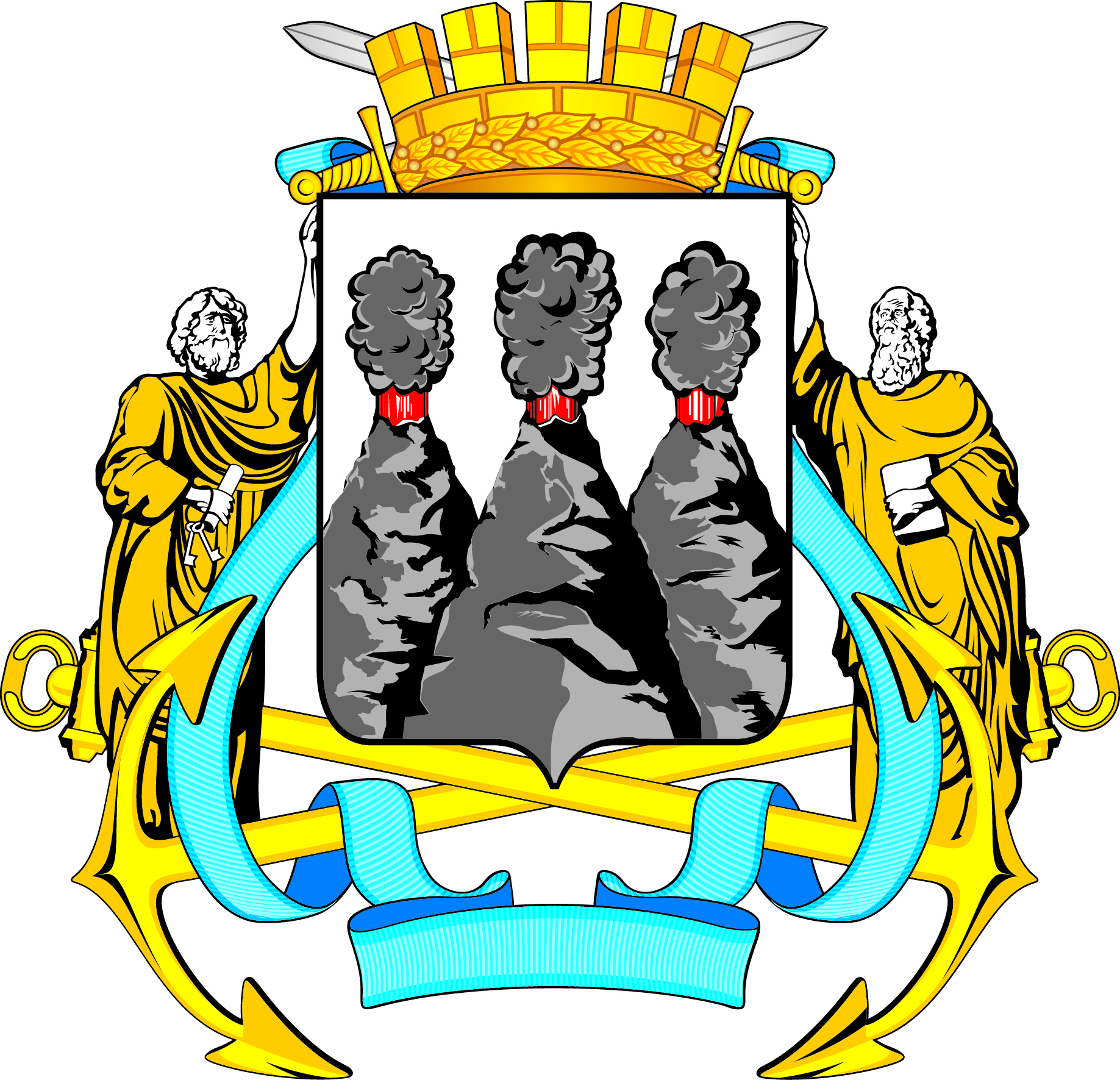 ГОРОДСКАЯ ДУМАПЕТРОПАВЛОВСК-КАМЧАТСКОГО ГОРОДСКОГО ОКРУГАот 22.02.2017 № 1256-р 57-я сессияг.Петропавловск-КамчатскийО награждении Почетной грамотой Городской Думы Петропавловск-Камчатского городского округа работников Управления культуры, спорта и социального развития администрации Петропавловск-Камчатского городского округаВейтманВалерию Сергеевну-главного специалиста-эксперта отдела культуры;КоваленкоАлександру Николаевну-советника отдела культуры.Председатель Городской ДумыПетропавловск-Камчатского городского округаС.И. Смирнов